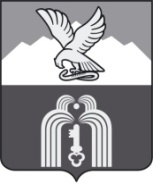 Российская ФедерацияР Е Ш Е Н И ЕДумы города ПятигорскаСтавропольского краяО внесении изменений в Положение о муниципальном учреждении «Управление социальной поддержки населения администрации города Пятигорска»В соответствии с Федеральным законом от 6 октября 2003 года № 131-ФЗ «Об общих принципах организации местного самоуправления в Российской Федерации», Законом Ставропольского края от 11 декабря 2009 года № 92-кз «О наделении органов местного самоуправления муниципальных районов и городских округов в Ставропольском крае отдельными государственными полномочиями Российской Федерации, переданными для осуществления органам государственной власти субъекта Российской Федерации, и отдельными государственными полномочиями Ставропольского края в области труда и социальной защиты отдельных категорий граждан», Законом Ставропольского края от 10 апреля 2006 года № 19-кз «О мерах социальной поддержки отдельных категорий граждан, находящихся в трудной жизненной ситуации, и ветеранов Великой Отечественной войны», Законом Ставропольского края от 28 февраля 2023 года № 18-кз «О дополнительных социальных гарантиях участникам специальной военной операции и мерах социальной поддержки членов их семей», Уставом муниципального образования города-курорта Пятигорска, решением Думы города Пятигорска от 19 сентября 2023 года № 29-31 РД «О дополнительных мерах социальной поддержки в виде обеспечения автономными пожарными извещателями мест проживания отдельных категорий граждан, проживающих на территории муниципального образования города-курорта Пятигорска»,Дума города ПятигорскаРЕШИЛА:1. Внести в Положение о муниципальном учреждении «Управление социальной поддержки населения администрации города Пятигорска», утвержденное решением Думы города Пятигорска от 27 декабря 2007 года №195-25 ГД, следующие изменения:1) в пункте 8 Раздела 2 «Полномочия управления»:а) подпункт 7 признать утратившим силу;б) дополнить подпунктами 111, 112, 113, 114, 115 следующего содержания:«111) осуществлении приема заявлений и документов, необходимых для назначения и выплаты военнослужащим ежегодной денежной компенсации части стоимости путевки в санаторно-курортную организацию в соответствии с Законом Ставропольского края от 10 апреля 2006 года № 19-кз «О мерах социальной поддержки отдельных категорий граждан, находящихся в трудной жизненной ситуации, и ветеранов Великой Отечественной войны»;112) осуществлении приема заявлений и документов, необходимых для назначения и выплаты детям ветерана боевых действий, погибшего при исполнении обязанностей военной службы или умершего вследствие увечья (ранения, травмы, контузии), полученного им при исполнении обязанностей военной службы, обучающимся в государственных и муниципальных общеобразовательных организациях Ставропольского края, ежегодной денежной выплаты на приобретение комплекта школьной одежды в соответствии с Законом Ставропольского края от 10 апреля 2006 года № 19-кз «О мерах социальной поддержки отдельных категорий граждан, находящихся в трудной жизненной ситуации, и ветеранов Великой Отечественной войны»;113) осуществлении приема заявлений и документов, необходимых для назначения и выплаты денежной компенсации стоимости обучения ребенка (детей) участника специальной военной операции, обучающегося (обучающихся) по очной форме обучения в российской образовательной организации независимо от ее организационно-правовой формы и формы собственности, реализующей образовательные программы среднего профессионального и (или) высшего образования, до окончания его (их) обучения, но не позднее чем до достижения им (ими) возраста 23 лет в соответствии с Законом Ставропольского края от 28 февраля 2023 года № 18-кз «О дополнительных социальных гарантиях участникам специальной военной операции и мерах социальной поддержки членов их семей»; 114) осуществлении приема заявлений и документов, необходимых для назначения и выплаты участнику специальной военной операции компенсации стоимости (части стоимости) приобретенной им путевки в санаторно-курортную организацию, расположенную на территории Российской Федерации, в соответствии с Законом Ставропольского края от 28 февраля 2023 года № 18-кз «О дополнительных социальных гарантиях участникам специальной военной операции и мерах социальной поддержки членов их семей»; 115) осуществлении приема заявлений и документов, необходимых для назначения и выплаты компенсации стоимости (части стоимости) путевки, приобретенной в течение календарного года для ребенка (детей) участника специальной военной операции в возрасте от 6 до 17 лет включительно, в организацию отдыха детей и их оздоровления, расположенную на территории Российской Федерации, в соответствии с Законом Ставропольского края от 28 февраля 2023 года № 18-кз «О дополнительных социальных гарантиях участникам специальной военной операции и мерах социальной поддержки членов их семей»;»;в) подпункт 201 признать утратившим силу;г) подпункт 28 признать утратившим силу;2) в пункте 13 раздела 3 «Функции управления»:а) подпункт 17 признать утратившим силу;б) дополнить подпунктами 201, 202, 203, 204, 205 следующего содержания:«201) осуществлении приема заявлений и документов, необходимых для назначения и выплаты военнослужащим ежегодной денежной компенсации части стоимости путевки в санаторно-курортную организацию в соответствии с Законом Ставропольского края от 10 апреля 2006 года № 19-кз «О мерах социальной поддержки отдельных категорий граждан, находящихся в трудной жизненной ситуации, и ветеранов Великой Отечественной войны»;202) осуществлении приема заявлений и документов, необходимых для назначения и выплаты детям ветерана боевых действий, погибшего при исполнении обязанностей военной службы или умершего вследствие увечья (ранения, травмы, контузии), полученного им при исполнении обязанностей военной службы, обучающимся в государственных и муниципальных общеобразовательных организациях Ставропольского края, ежегодной денежной выплаты на приобретение комплекта школьной одежды в соответствии с Законом Ставропольского края от 10 апреля 2006 года № 19-кз «О мерах социальной поддержки отдельных категорий граждан, находящихся в трудной жизненной ситуации, и ветеранов Великой Отечественной войны»;203) осуществлении приема заявлений и документов, необходимых для назначения и выплаты денежной компенсации стоимости обучения ребенка (детей) участника специальной военной операции, обучающегося (обучающихся) по очной форме обучения в российской образовательной организации независимо от ее организационно-правовой формы и формы собственности, реализующей образовательные программы среднего профессионального и (или) высшего образования, до окончания его (их) обучения, но не позднее чем до достижения им (ими) возраста 23 лет в соответствии с Законом Ставропольского края от 28 февраля 2023 года № 18-кз «О дополнительных социальных гарантиях участникам специальной военной операции и мерах социальной поддержки членов их семей»; 204) осуществлении приема заявлений и документов, необходимых для назначения и выплаты участнику специальной военной операции компенсации стоимости (части стоимости) приобретенной им путевки в санаторно-курортную организацию, расположенную на территории Российской Федерации, в соответствии с Законом Ставропольского края от 28 февраля 2023 года № 18-кз «О дополнительных социальных гарантиях участникам специальной военной операции и мерах социальной поддержки членов их семей»;205) осуществлении приема заявлений и документов, необходимых для назначения и выплаты компенсации стоимости (части стоимости) путевки, приобретенной в течение календарного года для ребенка (детей) участника специальной военной операции в возрасте от 6 до 17 лет включительно, в организацию отдыха детей и их оздоровления, расположенную на территории Российской Федерации, в соответствии с Законом Ставропольского края от 28 февраля 2023 года № 18-кз «О дополнительных социальных гарантиях участникам специальной военной операции и мерах социальной поддержки членов их семей»;»;в) подпункт 93 признать утратившим силу;г) подпункт 99 признать утратившим силу;д) дополнить подпунктом 103 следующего содержания:«103) прием документов на оказание дополнительной меры социальной поддержки в виде обеспечения автономными пожарными извещателями мест проживания отдельных категорий граждан, проживающих на территории муниципального образования города-курорта Пятигорска.».2. Администрации города Пятигорска обеспечить государственную регистрацию изменений, внесенных пунктом 1 настоящего решения, в установленном законом порядке.3. Контроль за исполнением настоящего решения возложить на администрацию города Пятигорска.4. Настоящее решение вступает в силу со дня его подписания.ПредседательДумы города Пятигорска						        Л.В.Похилько27 февраля 2024 г.№ 3-38 ГД 